ЖАЛІЖЖА	В.А. Жучкевіч у “Кратком топонимическом словаре Белоруссии” тлумачыць паходжанне назвы вёскі Жаліжжа ад літоўскага слова “жаліас” – зялёны.  Мабыць гэта так.	Вёска знаходзілася ў Высакаборскім сельскім Савеце, за 24 кіламетры на паўночны ўсход ад Краснаполля. Праз вёску цячэ рака Расамаха (прыток р.Сянна).Складалася Жаліжжа з аснаўной дугападобнай, працяглай вуліцы мерыдыяльнай арыентацыі, ад якой адыходзілі на захад дзве прамалінейныя, кароткія, паралельныя паміж сабой вуліцы. За невысокімі платамі – агародчыкі, сады ўздоўж вуліц, раўняючыся на старыя прысады, выстраіліся каштаны, клёны, а вясной віраваў пахкай замеццю бэз ды чаромха. І выглядам сваім, чысцінёй, новымі збудаваннямі вёска выгадна адрознівалася ад другіх вёсак.   Адзін край вёскі жыхары называлі “Бачанскі”, другі – “Кастылі”. Вакол вёскі быў лес, дзе было шмат грыбоў, ягад.          Упершыню ў пісьмовых крыніцах вёска Жаліжжа ўпамінаецца пад 1769 год. Уваходзіла яна тады ў склад  Прапойскага стараства. У той час ў вёсцы налічвалась 10 двароў і пражывала 13 жыхароў мужчынскага полу. У вёсцы мелася карчма. З’яўлялася яна дзяржаўнай уласнасцю.  У 1785 вёска ўваходзіць  ў склад Чэрыкаўскага павета, налічваецца ў ёй 23 двары, у якіх пражывала 136 жыхароў. Вёска ўласнасць дваранкі Ізабэлы Солтан. У 1880 у Жаліжжы налічваецца 39 двароў, 266 жыхароў. Частка вяскоўцаў, апрача земляробства, займалася калёсным промыслам.У пачатку 20 стагоддзя ў Жаліжжы была адкрыта школа, у якой у 1907 годзе навучаліся 42 хлопчыкі і 4 дзяўчынкі. Савецкую ўладу ў кастрычніку 1917 года вяскоўцы сустрэлі насцярожана, але па-ранейшаму заставаліся людзьмі працавітымі ды набожнымі.У 1930 годзе ў Жаліжжы арганізоўваецца калгас, якому далі назву  “Чырвоны партызан”. У 1932 годзе калгас аб’ядноўваў 11 сялянскіх гаспадарак, якія пачалі будаваць новае жыццё.У вёсцы меліся клуб, бібліятэка, магазін.Жыхары вёскі працавалі ў саўгасе “Палужскі”, на малочна-таварнай ферме, механізатарамі, паляводамі. Жылі мірна, дружна, весела.Але рэха Чарнобыльскай катастрофы  дайшло і да гэтай маленькай вёсачкі. Жыхары крануліся з насіжаных месцаў. Жыццё раскідала іх па розных кутках Беларусі, але іх сэрцы назаўсёды засталіся ў Жаліжжы. І.НовікаваЖЫВЕ Ў СЭРЦЫ МАЯ ВЁСКА…	Шмат гадоў мінула з той пары, калі я была падлеткам, але і цяпер перада мною стаіць у вачах мая прыгажуня – вёска Жаліжжа. Ці можа хто са мной паспрачаецца, што наша вёска была найпрыгажэйшай у нашай акрузе! Яна і сёння засталася б такой, каб не Чарнобыль.	Стаяла вёска на ўзгорку. Якраз па сярэдзіне вёскі працякала невялікая рачулка. Праз яе быў пабудаваны мост. Рэчка раздзяліла вёску на дзве часткі. Жылі ў Жаліжжы працавітыя і шчырыя людзі. Па нядзелях ці ў свята аднавяскоўцы старэйшага ўзросту любілі збірацца на выгане. Каля хаты дзядзькі Максіма і хаты Ціціхі ляжалі вялізныя бярвенні. Іх мабыць паклалі замест лавачак. Вось так як на гэтым здымку, яны сядзелі і вялі гутарку пра тое-сёе. Вечарамі на выгане збіралася моладзь. А як прыгожа яна спявала! Вёска гудзела.	Асабліва ажывала наваколле вясной, калі на рэчцы пачынаўся крыгаход. Значыць, надыходзіла пара вясенніх канікул. Ды і ўзімку на рэчцы каля маста дзеці каталіся з гары на санках або проста на сумках з кніжкамі.	У любую пару года ў вёсцы жыццё праходзіла весела. Аднавяскоўцы ўмелі і працаваць, і адпачываць.	…А цяпер… І што нарабіў гэты Чарнобыль? Знішчыў, зруйнаваў не толькі нашу вёску, але і вёскі навокал. Здаецца, птушкаю паляцеў бы туды. Ды куды ж? Няма куды! Толькі вузенькія сцежкі замест вуліц, нагадваюць некалі былое паселішча. Навокал шумяць маладыя дрэўцы, пасаджаныя клапатлівай рукой чалавека – лес- будучае багацце нашай Радзімы. І раз у год, праз тыдзень пасля Пасхі, на Радаўніцу адусюль, хто можа, едуць нашчадкі праведаць сваіх блізкіх і родных, якія навечна засталіся ў роднай зямельцы.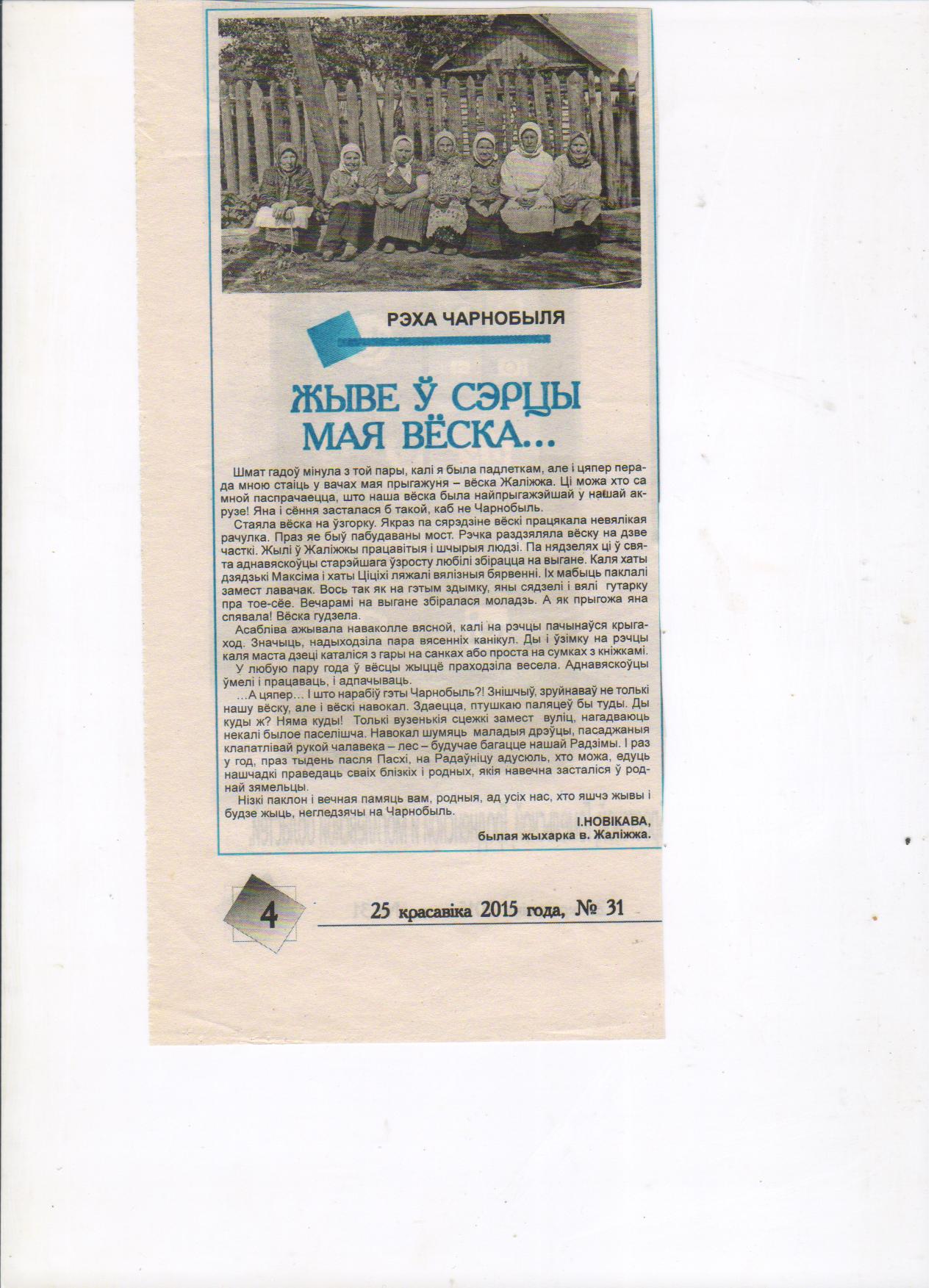 	Нізкі паклон і вечная памяць вам, родныя, ад усіх нас, хто яшчэ жывы і будзе жыць, негледзячы на Чарнобыль.   